CHAPTERS 5-8  READ 1 CORINTHIANS 5:1-5.True or False (write T or F in the blank):_T_	1.	There was immorality among the members of the church in Corinth._T_	2.	The church was proud that they had accepted the immorality._T_	3.	Paul was not present in person to deal with this situation._T_	4.	Paul wanted this man to repent, so that his soul would be saved._T_	5.	Paul called for the church to deal with this issue when they were assembled together.Multiple Choice (write the letter in the blank):_C_	6.	What sin was the man committing?			a - divorcing his wife	b - abusing his wife	c - living sexually with his step-mother_C_	7.	What made it obvious that this man’s sin was especially bad?			a - it upset Christians	b - it was illegal	c - even the Gentiles didn’t do this_C_	8.	What was the attitude of the congregation toward the sin?			a - they were upset	b - they were embarrassed	c - they were proud of their tolerance_C_	9.	What did Paul say should be done about the matter?			a - ignore it	b - have the man arrested	c - remove him from the church_A_	10.	How would Paul be present with them for the meeting?			a - he would be there in spirit	b - he would travel to be there	c - he would read about it later READ 1 CORINTHIANS 5:6-13.True or False (write T or F in the blank):_T_	1.	Paul compared their situation to leaven (yeast) that spreads throughout a lump of dough._T_	2.	Paul said that this person had to be cast out of the congregation (until he repented and left the woman)._T_	3.	The congregation should be “unleavened” (made without yeast) in terms of this man’s sin._T_	4.	If they were to separate from all sinful people, the congregation would have to go out of the world._T_	5.	Paul said that the congregation had to make a judgment about this man.Multiple Choice (write the letter in the blank):_B_	6.	In Paul’s comparison (in verses 7-8), what does leaven (yeast) represent?			a - a pure congregation	b - wickedness in the church	c - Paul’s conscience		_A_	7.	How were the Christians at Corinth to deal with an immoral person in their midst?			a - cast him out	b - continue to accept him	c - be proud of their tolerance_B_	8.	When a person is cast out of a congregation for immorality, can the members share a meal with him?			a - yes	b - no	c - on special occasions_C_	9.	Which people are to judge concerning a case of immorality within a congregation?			a - a civil judge	b - a jury	c - the congregation as a whole_B_	10.	Who will be the judge of those outside the church who live immoral lives?			a - the church	b - God	c - a committee of citizensWhat are the six categories of sinful people that the church must remove from their fellowship?1.  __Sexually Immoral___2.  __Greedy____3.  ____Idolater_____4.  ___Slanderer____5.  ___Drunkard________6.  ___Swindler_______ READ 1 CORINTHIANS 6:1-8.Multiple Choice (write the letter in the blank):_A_	1. 	Should a Christian take a fellow Christian to court before a non-Christian judge?			a -  no	b - yes	c - it doesn’t matter_B_	2. 	Who will help in the judging of the world in the Last Day?			a - non-Christians	b - Christians (saints)	c - nobody but God_A_	3.  In addition to helping to judge people, who else will Christians help to judge?			a - angels	b - animals	c - nobody_C_	4. 	What is Paul’s conclusion concerning how Christians should handle conflict?			a - sue each other	b - ignore conflict	c - find a wise fellow Christian to help_A_	5.	What was better than taking a fellow Christian to court before a non-believing judge?			a - being defrauded	b -  not winning the case	c - winning the case READ 1 CORINTHIANS 6:9-11.Multiple Choice (write the letter in the blank):_B_	1.	“Or do you not know that the _______________ will not inherit the kingdom of God?”			a - animals	b - unrighteous	c - wealthy_C_	2.	What does Paul say about the future of unrighteous people?			a - they will be saved	b - they will rule the world	c - they will not inherit God’s kingdom_A_	3. 	Had the Christians at Corinth ever committed some of these sins?			a - yes	b - no	c - we don’t know_A_	4.	How had these people been forgiven?			a - they were washed	b - they said they were sorry	c - they prayed the sinner’s prayer_C_	5. 	What else happened to them when they were washed (baptized)?			a - they spoke in tongues	b - they continued in sin	c - they were sanctified and justified READ 1 CORINTHIANS 6:12-20.Multiple Choice (write the letter in the blank):_B_	1. 	“All things are __________ for me, but not all things are profitable.”			a - beneficial	b - lawful	c - difficult_C_	2.	In verse 13, what is Paul teaching about the body?			a - food is very important	b - the body is eternal	c - the body belongs to the Lord_C_	3.	In verse 15, what is one terrible thing that we can do with our human bodies?			a - eat junk food	b - skydiving	c - join the body to a prostitute_C_	4.	How should Christians treat sexual immorality?			a - flirt with it	b - participate in it	c - stay as far away from it as possible_B_	5.	According to verse 18, what is the real victim of sexual immorality?			a - a person’s soul	b - a person’s body	c - there is no victim involved_C_	6.	How does Paul describe our human bodies?			a - just dust and ashes	b - worth nothing	c - the temple of the Holy Spirit_B_	7.	When we become Christians, who owns our body?			a - the government	b - the Holy Spirit	c - the bank_B_	8.	Who gave us our souls?			a - evolution	b - God	c - the church_B_	9.	Who owns our souls?			a -  we do	b - God	c - our children_B_	10.	What should we use our bodies for?			a - to make money	b - to glorify God	c - Paul doesn’t say READ 1 CORINTHIANS 7:1-7.Multiple Choice (write the letter in the blank):_C_	1.	According to verses 1-2, what is at least one good reason to be married?			a - to have children	b - to share food and housing	c - to help avoid sexual sin_C_	2. 	What obligation do husbands and wives have to each other in sexual matters?			a - ignore sex	b - refuse to have sex	c - fulfill their duties to each other_A_	3.	In sexual matters, who has authority over the body of the wife?			a - the husband	b - the wife	c - the government_B_	4.	In sexual matters, who has authority over the body of the husband?			a - the husband	b - the wife	c - the government_C_	5.	What might be one reason for a husband and wife to abstain from sex for a while?			a - there is no good reason	b - to spend time cooking	c - to devote themselves to prayer	 READ 1 CORINTHIANS 7:8-11.Multiple Choice (write the letter in the blank):_A_	1.	What is Paul’s personal advice to single people?			a - to stay single (as Paul was)	b - to become married	c - date as many people as possible_C_	2.	What is the challenge with remaining single?			a - it is boring	b - too much loneliness	c - it requires self-control_C_	3.	According to Paul in this passage, what is the advantage of being married?			a - having children	b - sharing expenses	c - keeping our passions under control_B_	4.	Under normal circumstances, should the wife leave her husband?			a - yes	b - no_C_	5.	However, if the wife does leave her husband, she can either “remain unmarried” or _______________?			a - run and hide	b - marry somebody else	c - be reconciled to her husbandNOTE:	In Matthew 19:9, Jesus allows one reason for divorce: sexual sin (fornication). In this case, the innocent party (the spouse who is NOT guilty of sexual sin) is allowed to get remarried. Today, when facing trouble in marriage, many people are too quick to overlook a possibility other than divorce, a situation similar to what Paul addresses here, the possibility of separation (either remaining unmarried or being reconciled at some point). READ 1 CORINTHIANS 7:12-16.Multiple Choice (write the letter in the blank):_A_	1.	Does God recognize a marriage between a Christian and a non-Christian?			a - yes	b - no_B_	2.	Does Paul encourage separation or divorce over religious differences?			a - yes	b - no_A_	3.	In the marriage of a Christian and a non-Christian, does God consider the children to be legitimate?			a - yes	b - no_B_	4.	If the unbelieving partner leaves, does God want the Christian to be a slave (under bondage) to the deserter?			a - yes	b - no_B_	5.	Why should the Christian remain married to the non-Christian, if at all possible?			a - it is easier than divorce	b - the Christian might save his or her spouse READ 1 CORINTHIANS 7:17-24.Multiple Choice (write the letter in the blank):_C_	1.	Paul’s advice was for _______________.			a - just the church in Corinth	b - the churches of Greece	c - all the churches_A_	2.	What was Paul’s advice to men about being circumcised?			a - don’t change anything	b - become circumcised as soon as possible_A_	3.	What is more important than whether a man is circumcised?			a - keeping God’s commands	b - keeping a balanced diet	c - keeping physically fit_B_	4.	What was Paul’s advice for Christian slaves who were members of the church at Corinth?			a - try hard to be free	b - don’t worry about it, but be free if possible_A_	5.	In what sense are all Christians slaves?			a - to Christ	b - to Satan	c - to each other	 READ 1 CORINTHIANS 7:25-40.Multiple Choice (write the letter in the blank):_A_	1.	Considering the coming persecution, what did Paul recommend for single Christians?			a - to remain single	b - to run and hide	c - to get married immediately_C_	2.	What was the purpose of Paul’s advice?			a - to prevent excessive joy	b - to control people’s lives	c - to spare Christians more trouble_B_	3.	What is the summary of Paul’s advice in verses 29-31?			a - make major life changes	b - do not make major life changes_B_	4.	What are the potential advantages of being single and a Christian?			a - more time for travel	b - more time for the Lord	c - more time for friends_B_	5.	According to Paul in this passage, what is a married person concerned about (in addition to being a Christian)?			a - money	b - his/her spouse	c - education_C_	6.	According to verse 35, Paul writes this advice, to secure undistracted devotion “_______________.”			a - to each other	b - to the children	c - to the Lord_A_	7.	According to verse 39, how long are a husband and wife supposed to remain married to each other?			a - as long as they live	b - until they argue	c - until they find a better spouse_A_	8.	When is a person free to be remarried?			a - after a spouse dies	b - after 20 years	c - whatever makes someone happy_B_	9.	If a Christian widow wants to remarry, what does Paul require of her?			a - she must stay single	b - she must marry in the Lord	c - she must wait six months_A_	10.	According to verse 40, where did Paul get his authority?			a - the Spirit of God	b - Roman law	c - Paul doesn’t say READ 1 CORINTHIANS 8:1-6.Multiple Choice (write the letter in the blank):_C_	1.	What is the main subject of 1 Corinthians 8?			a - music in worship	b - the Lord’s Supper	c - being responsible with our freedom_B_	2.	What does a lot of knowledge tend to do to humans?			a - solve their problems	b - make them arrogant	c - cost them money_A_	3.	What type of person does God respect?			a - the one who loves God	b - the highly educated	c - the wealthy_A_	4.	What does Paul say about idols?			a - they are false gods 	b - we are to respect them	c - we are to love them_A_	5.	How many false gods and idols are there in the world?			a - many	b - a few	c - one READ 1 CORINTHIANS 8:7-13.Multiple Choice (write the letter in the blank):_B_	1.	Do some people still believe in idols?			a - no	b - yes	c - idols are actual gods_B_	2.	If a person who still believes in idols sees a Christian eating meat dedicated to an idol, what might happen?				a - his faith will be stronger	b - his faith will be weaker	c - it won’t make any difference._B_	3.	If we might cause a weaker Christian to stumble because of our actions, what should we do?			a - go ahead and do it	b - avoid the activity	c - ignore the weaker Christian_B_	4. 	If we cause a weaker Christian to sin, who is really harmed?			a - Satan	b - Christ	c - no harm is done_B_	5.	If eating meat dedicated to an idol would damage the faith of a weaker Christian, what would Paul do?				a - go ahead and eat	b - not eat meat anymore	c - make fun of the weaker ChristianIn your own words, how might this chapter apply to our lives today?Name: ___________________________ Address: __________________________ City: _______________ State: ____ ZIP: ________Four Lakes Church of Christ  302 Acewood Boulevard  Madison, WI 53714-2511  www.fourlakescoc.org  fourlakeschurch@gmail.com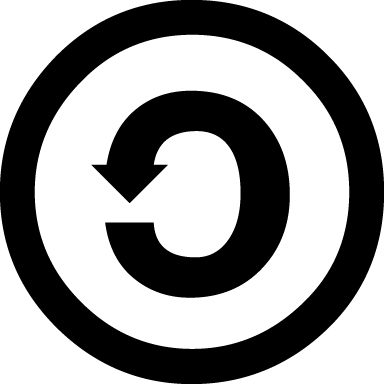 Licensed under ShareAlike 4.0 (http://creativecommons.org/licenses/by-sa/4.0/). Basically, feel free to adapt and redistribute this work, but do not put a restrictive license on it.